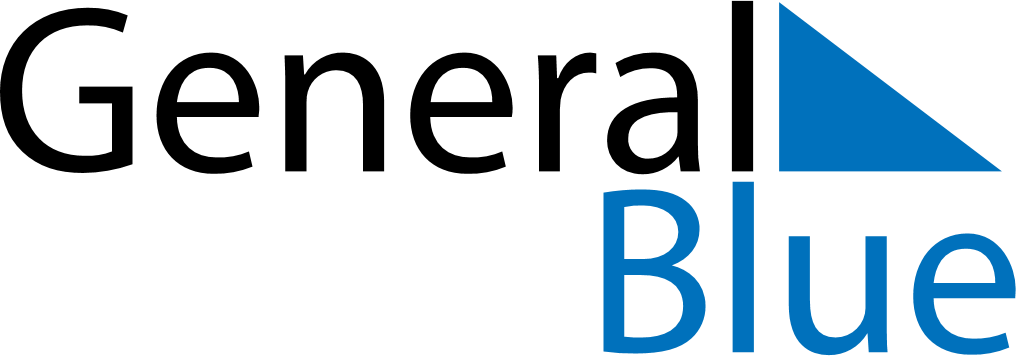 November 2026November 2026November 2026The NetherlandsThe NetherlandsSundayMondayTuesdayWednesdayThursdayFridaySaturday1234567891011121314Saint Martin15161718192021222324252627282930